16. srpna 2013Nikon uvádí dalekohledy MONARCH 7 8×30/10×30Společnost Nikon Corporation a její dceřiná společnost Nikon Vision Co., Ltd. s potěšením uvádějí nové dalekohledy MONARCH 7 8×30 a 10×30. Tyto nové dalekohledy doplňují stávající dalekohledy MONARCH 7 8×42 a 10×42.Integrace dvou parametrů, které společnost Nikon soustavně prosazuje ve svých výrobcích – perfektního technického zpracování a vysoké praktičnosti – napomohla senzačnímu debutu dalekohledů MONARCH 7 8×42 a 10×42 v minulém roce. Nové dalekohledy MONARCH 7 8×30 a 10×30 nyní doplňují tuto řadu dalekohledů při zachování stejné úrovně nedostižné optické výkonnosti. Optické technologie, jako jsou optická skla ED (skla s extrémně nízkým rozptylem světla), vícenásobné dielektrické vrstvy s vysokou odrazností na hranolech a střechové hranoly s vrstvami pro fázovou korekci, přispívají k jasnějšímu obrazu a přirozenějším barvám.Tyto úžasné dalekohledy s malou a kompaktní konstrukcí jsou vhodné pro uživatele hledající výkonné dalekohledy i pro pozorovatele ptáků požadující výkonné dalekohledy v kompaktním provedení.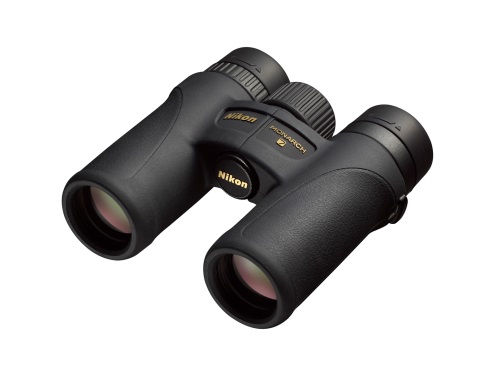 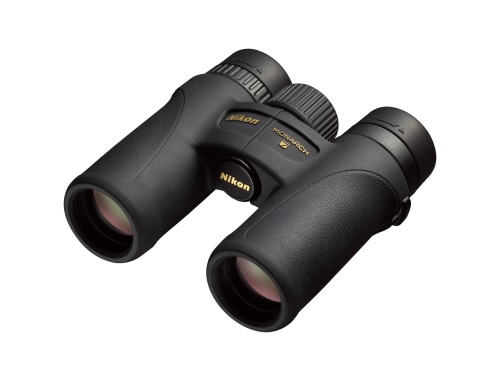 MONARCH 7 8×30			MONARCH 7 10×30Klíčové vlastnostiSofistikovaná kompaktní konstrukceOptická skla s extrémně nízkým rozptylem světla (ED) pro korekci barevné vady a brilantnější obrazŠirokoúhlé zorné pole (zorný úhel 60,3° u modelu 8×30 a 60,7° u modelu 10×30)Hranoly s vícenásobnými dielektrickými vrstvami s vysokou odrazností pro vyšší propustnost světla ve viditelném spektru, jasnější obraz a přirozenější barvyVšechny čočky a hranoly opatřené vícenásobnými antireflexními vrstvami pro vyšší jas obrazuStřechové hranoly s vrstvami pro fázovou korekci zaručujícími vyšší rozlišení obrazuVelké předsunutí výstupní pupily pro snadné pozorování celého zorného pole i při použití brýlíEkologická optická skla bez příměsi olova a arzénu použitá u všech čoček a hranolůVodotěsné provedení (do hloubky max. 1 m po dobu 10 minut) s utěsněním pomocí O kroužků a dusíkovou náplní proti zamlžováníOtočné a posuvné gumové očnice s nastavitelnými polohami opatřenými záskoky pro snadné umístění očí do správné pozorovací pozicePogumovaný povrch pro vyšší odolnost proti nárazům a bezpečné a komfortní drženíLehké tělo z polykarbonátu vyztuženého skleněnými vláknyMěkký popruh na krkSklopná krytka objektivůSpecifikacePozn.: Zdánlivý zorný úhel je vypočten podle standardu ISO 14132-1:2002.Tg ´ =  × tg Uváděné informace jsou platné k datu publikování. Tyto informace se mohou změnit bez předchozího upozornění.© 2013 NIKON VISION CO., LTDMONARCH 7 8×30MONARCH 7 10×30Zvětšení (×)810Průměr objektivů (mm)3030Zorný úhel (reálný/ve stupních)8,36,7Zorný úhel (zdánlivý/ve stupních)60,360,7Průměr zorného pole ve vzdálenosti 1000 m (m)145117Průměr výstupní pupily (mm)3,83Relativní světelnost14,49Předsunutí výstupní pupily okulárů (mm)15,115,8Nejkratší zaostřitelná vzdálenost (m)22Nastavení osové (mezioční) vzdálenosti okulárů (mm)56–7256–72Hmotnost (g)435440Délka (mm)119119Šířka (mm)123123TypSe střechovými hranolySe střechovými hranoly